Szanowni Państwo,		od kilku lat Uczelnia Łazarskiego rozbudowuje ofertę studiów podyplomowych skierowanych do praktyków prawa, w szczególności prawa gospodarczego. Projekty poszczególnych studiów stanowią m.in. odpowiedź na postulaty zgłaszane przez 	radców prawnych i adwokatów oraz aplikantów podczas szkoleń i konferencji organizowanych przy współudziale naszych wykładowców. Wśród naszej oferty szczególnie atrakcyjne dla radców prawnych, adwokatów oraz aplikantów są studia organizowane w ramach Akademii Praktyków Prawa ( https://ckp.lazarski.pl/pl/nc/studia-podyplomowe/akademia-praktykow-prawa/ ):Prawo restrukturyzacyjne i upadłościowe (restrukturyzacja i likwidacja przedsiębiorstwa)Prawo gospodarcze i prawo karne gospodarczePrawo egzekucyjne i windykacja należnościProces inwestycyjno-budowlany dla prawników		Zwracamy się z uprzejmą prośbą o udostępnienie przesłanych materiałów informacyjnych radcom prawnym i aplikantom radcowskim. Wszystkim radcom prawnym, którzy uzyskają informację o studiach za pośrednictwem kanałów informacyjnych struktur samorządu zawodowego oferujemy 10% zniżki (zniżka ta nie łączy się z innymi zniżkami).Z poważaniem, Dyrektor Centrum Kształcenia Podyplomowego     Uczelni Łazarskiego           Kierownik Studiów Podyplomowych 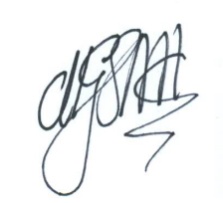 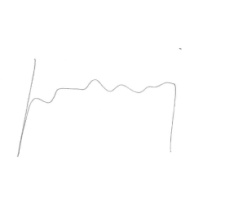 dr Małgorzata Gałązka-Sobotkasędzia dr hab. Anna Hrycaj